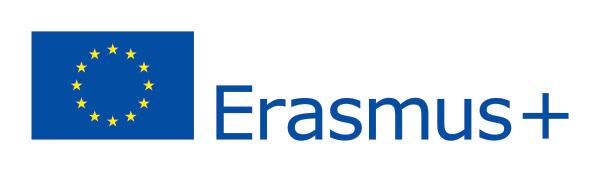 “Cambiare vita, aprire la mente”SCHEDA DEL PROGETTOTitolo progetto: Mission to MarsData inizio: Settembre 2017Data fine: Agosto 2020Paesi partecipanti:Francia (Perpignan) – CoordinatoreItalia (Bronte)  Finalità del progettoIl  Progetto mira a riunire concretamente studenti di diverse nazionalità, principalmente quelli con difficoltà d’apprendimento e con bisogni educativi speciali. Principale obiettivo del Progetto è la lotta alla dispersione scolastica. Gli studenti “ambasciatori”, coinvolti, acquisiranno, si da subito, l’entusiasmo perso nel vivere la scuola.Inoltre, gli studenti potranno acquisire una migliore comprensione dell'Unione Europea e miglioreranno il loro vivere sociale, in particolare attraverso gli sforzi che faranno per comunicare con i loro compagni stranieri e docenti.In particolare, svilupperanno il saper ascoltare gli altri, il rispetto verso i docenti e la capacità di autonomia personale.Il  Progetto si propone inoltre di aiutare i docenti che, spesso, devono affrontare il  disinteresse degli studenti a reinventare le loro pratiche di insegnamento, lavorando in un progetto multidisciplinare in combinazione con le nuove tecnologie.Tutte le  attività saranno l'occasione per gli studenti “ambasciatori” di sviluppare le loro conoscenze in diversi settori:- Impareranno  linguaggi di programmazione ormai considerati standard (HTML, CSS, PHP e LISP).- Impareranno a pubblicare i loro lavori su internet utilizzando  “wiki”.- Impareranno a gestire un server remoto utilizzando un client FTP (filezilla).-  Conosceranno le norme di sicurezza di Internet e la legislazione (scaricare, diritti di immagine).- Impareranno ad utilizzare le piattaforme create dalle istituzioni europee (eTwinning, Europass, Youthpass).-  Svilupperanno le  competenze in inglese e nelle loro lingue native.-  Acquisiranno competenze scientifiche (conoscenza del sistema solare e dei pianeti), la mitologia (storia di Ercole, Andromeda, Cosmogonie), storico (la creazione del calendario, conquista dello spazio).- Impareranno a reinvestire in forma pratica (in esperimenti condotti da docenti di tecnologia) contenuti teorici.- Acquisiranno competenze civiche (cortesia,  accettazione delle molteplici culture,  gusto per il viaggio).- Miglioreranno la conoscenza della lingua inglese secondo QCER (Quadro Comune Europeo di Riferimento per le Lingue).- miglioreranno le competenze informatiche ( tecniche di informazione e comunicazione)**********RUOLO DEGLI STUDENTI E DELLE LORO FAMIGLIEGli studenti e i loro genitori saranno i principali protagonisti del progetto.Le mobilita degli alunni sono solo una  parte di un percorso che prevede un ricco  lavoro di scambio che si estrinsecherà in molteplici attività: dalla ricerca alla traduzione alla stesura di test, alle video-riprese, ai montaggi, ai lavori online; dalle visite guidate all’organizzazione di incontri ; dalle riunioni  formali  con la presenza di autorità, alle festose  e informali riunioni conviviali.
Il nostro partenariato ha previsto attività che coinvolgono buona parte delle discipline del nostro curricolo, integrandosi armonicamente e coerentemente con il PTOF della scuola.Le  aspettative sono tante e ambiziose ma innanzitutto si spera che aumenti il senso di partecipazione di tutta la nostra comunità scolastica. Ciascuno, a vario titolo, può sentirsi  protagonista o comunque parte attiva nelle varie fasi del progetto. Le famiglie ospitanti e non, i ragazzi e tutta la comunità scolastica. Dai lavori didattici all’organizzazione dell’accoglienza, dalle mobilità a ogni attività svolta, ognuno può dare il proprio contributo a questa nuova “avventura” che è il Progetto Erasmus plus KA2: Mission to Mars.********** PROGRAMMA  DI SCAMBI TRA STUDENTI E DOCENTIA  PERPIGNAN                               Ottobre 2017               n. 6 studenti + 2 docenti accompagnatori( 5 giorni)Attività: - presentazione dei docenti e degli studenti ambasciatori- istituzione del primo workshop "La Via Lattea" proposta dai docenti del collegio Jean Macé.- workshop introduttivo alla tecnologia “wiki”- la ricostruzione del sistema solare nel parco giochi- visita del Planetario di Montpellier*******A BRONTEMarzo 2018              Incontro Transnazionale dei docenti (2 Docenti da Perpignan )( 5 giorni)Attività:- Revisione del primo workshop- Preparazione della successiva mobilità a Bronte- Formazione degli insegnanti di tecnologia wiki*******A BRONTEMaggio 2018          n. 6 studenti + 2 docenti accompagnatori( 5 giorni)Attività:-   Workshop su "La Luna" proposto dai docenti dell'Istituto “Ven.I.Capizzi”- Condividere la ricerca sull'esplorazione spaziale sotto forma di quiz- Costruzione di un razzo in polvere e sessione di decollo.- Escursione e osservazione delle stelle di sera.*******A  PERPIGNAN                               Ottobre 2018               n. 6 studenti + 2 docenti accompagnatori( 5 giorni)Attività:- Workshop su “E = MC2” proposto dai docenti del collegio Jean Macé- realizzazione di esperienze sulla relatività ristretta e generale nel parco giochi- laboratorio teatrale e  produzione di un fotoromanzo su Isaac Newton*******A BRONTEMarzo 2019              Incontro transnazionale dei docenti (2 Docenti da Perpignan )( 5 giorni)Attività:- Bilancio del primo anno del progetto - Organizzazione delle successive mobilità- Formazione tecnica su “wiki” - Questionari di valutazione*******A BRONTEMaggio 2019          n. 6 studenti + 2 docenti accompagnatori( 5 giorni)Attività:- Teatro Workshop su "Freaks and Alien" proposto dai docenti dell'Istituto Superiore "Ven Ignazio Capizzi".- Ricostruzione di una scena “Odissea nello Spazio” di Stanley Kubrick.- Questionari di valutazione per gli studenti ambasciatori*******A BRONTEOttobre  2019            n. 6 studenti + 2 docenti accompagnatori( 5 giorni)Attività:- Lavoro in "The Fantastic Journey" proposto dai docenti del collegio Jean Macé.- Realizzazione di costumi e costumi extraterrestri- Cortometraggio- Questionari di soddisfazione degli studenti*******A  PERPIGNAN                               Marzo 2020              Incontro transnazionale dei docenti (2 Docenti da Bronte ) ( 5 giorni)Attività:- Recensioni sui worshop effettuati- Organizzazione della successiva mobilità di studenti - Preparazione della relazione finale- Aggiornare tutti i lavori sul wiki del progetto-  Valutazione degli insegnanti sull'utilizzo di wiki.*******A  PERPIGNAN                               Maggio 2020              n. 6 studenti + 2 docenti accompagnatori ( 5 giorni)Attività:- Completamento del workshop "Mission to Mars"- Workshop su l’osservazione di Marte- Costruzione di un telescopio galileiano- Letture pubbliche di leggende su Marte- Il collegio Jean Macé mostra i lavori del progetto.- Valutazione degli studenti ambasciatori- Consegna dei diplomi e dei certificati- Serata di gala.- Sintesi di tutti i questionari di valutazione.